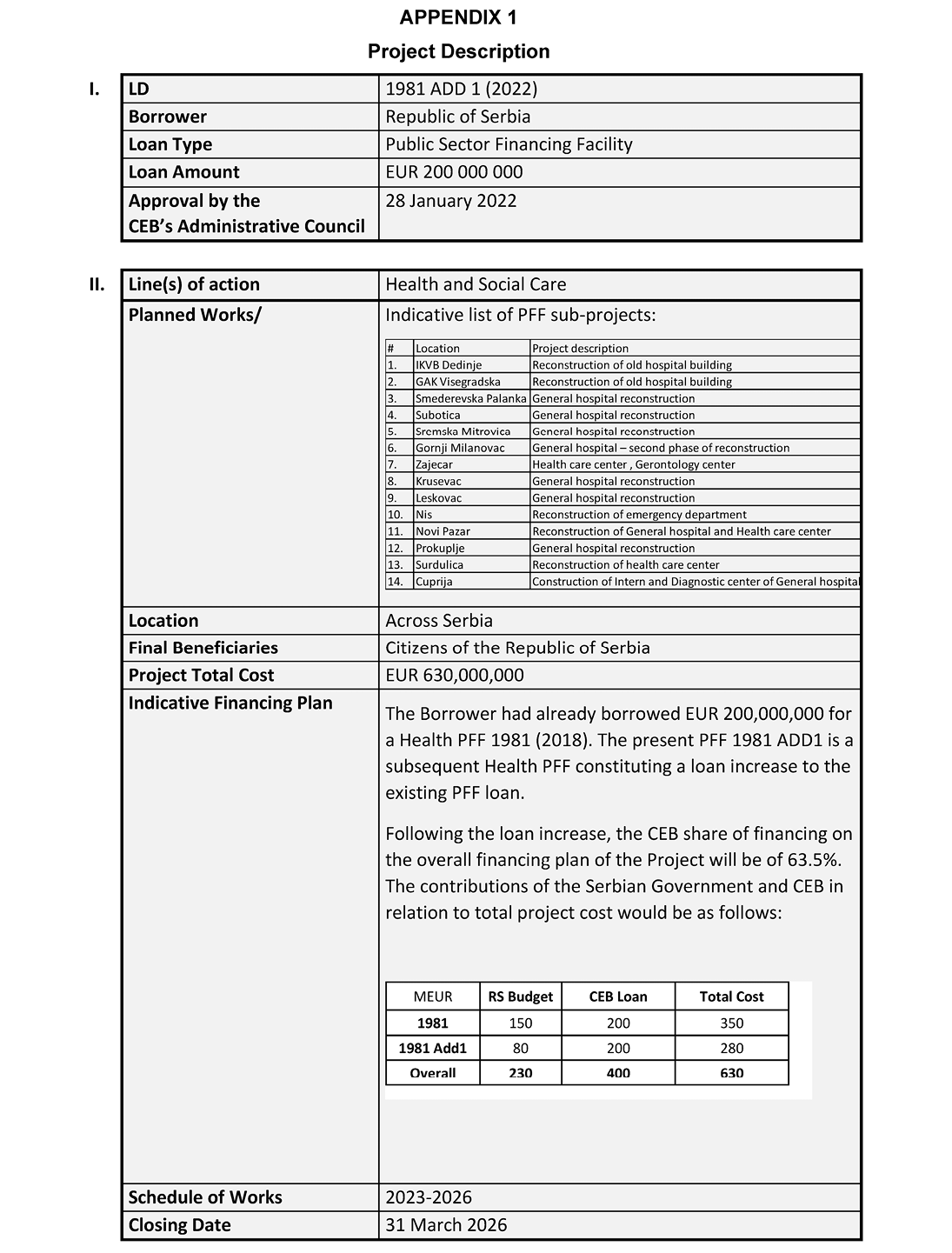 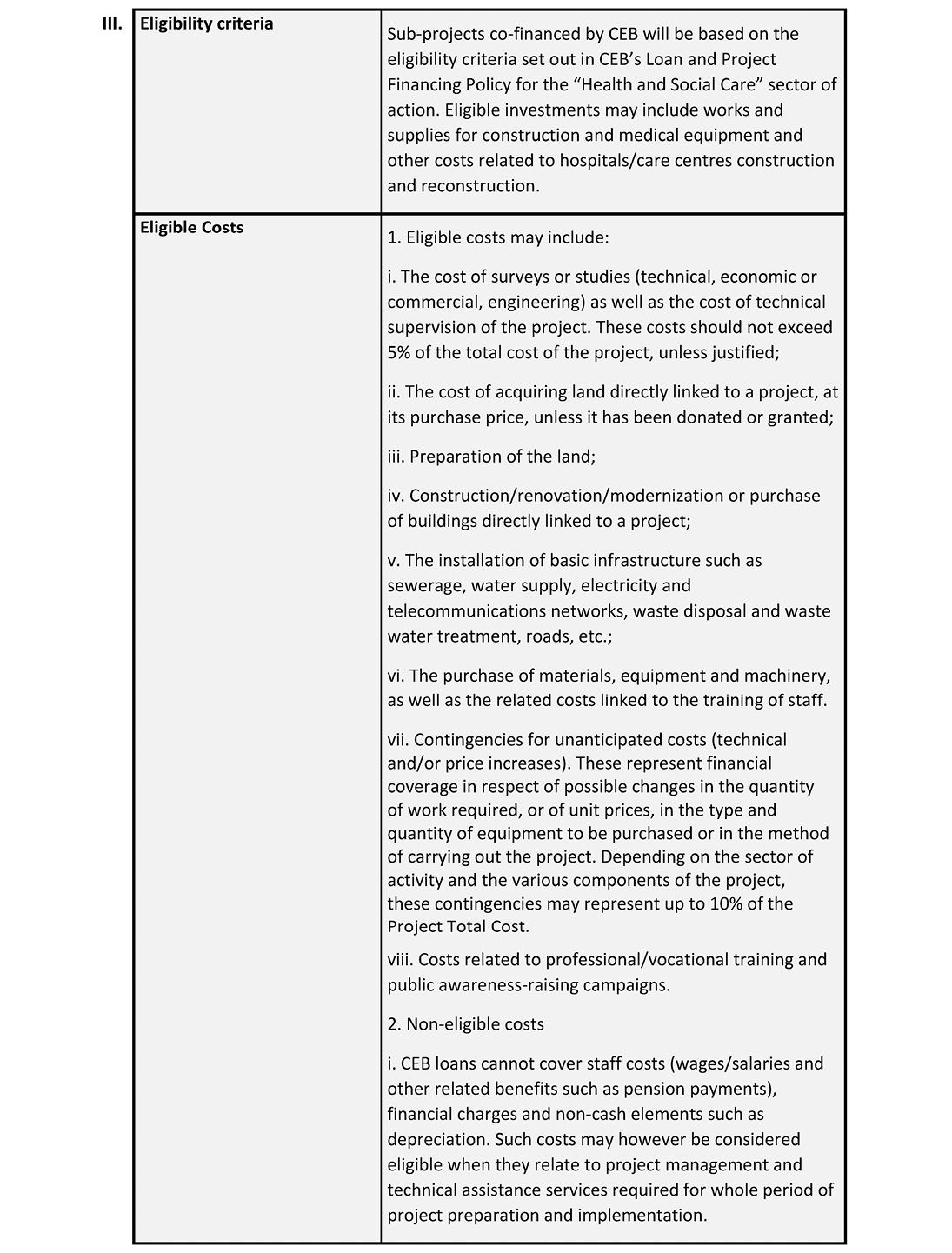 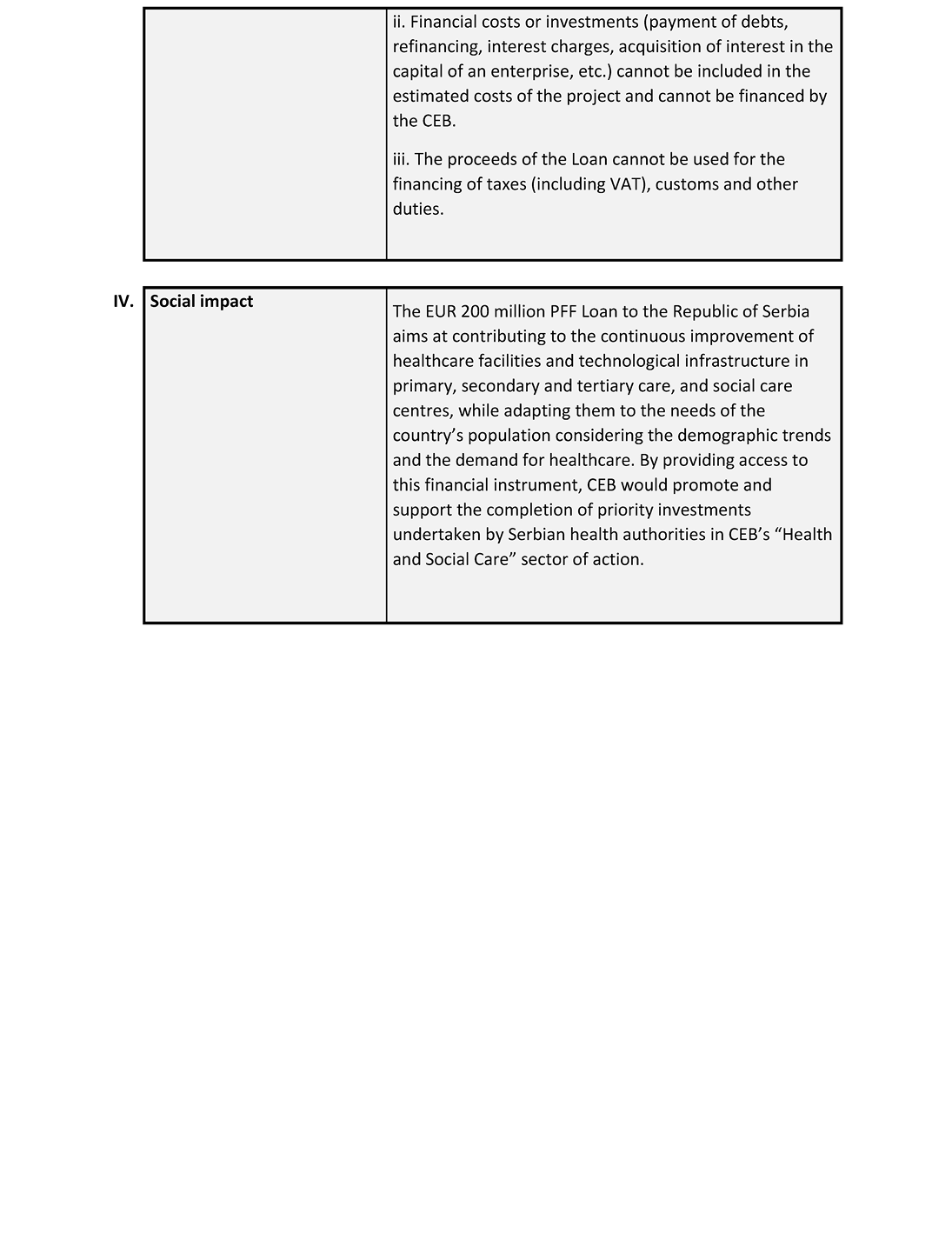 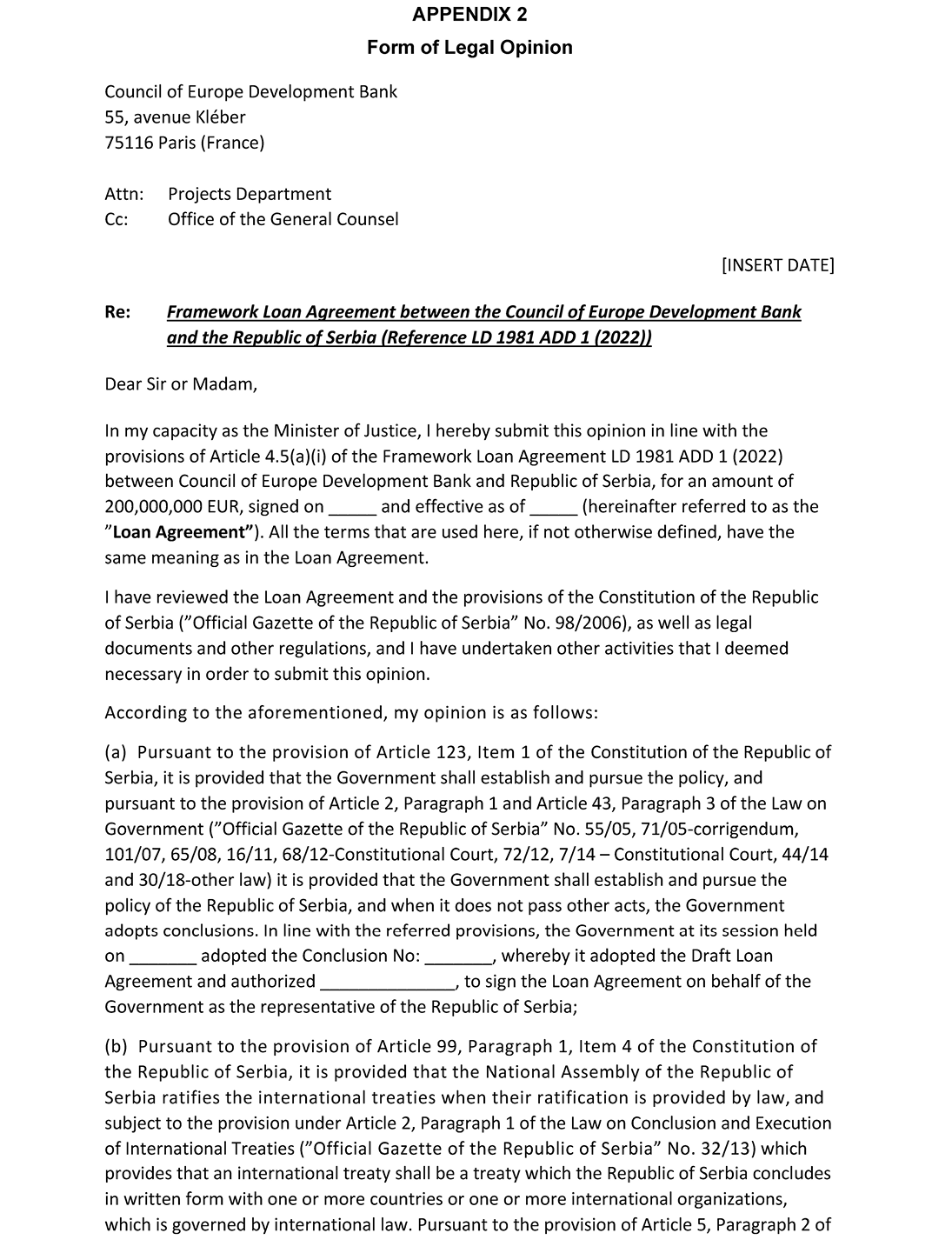 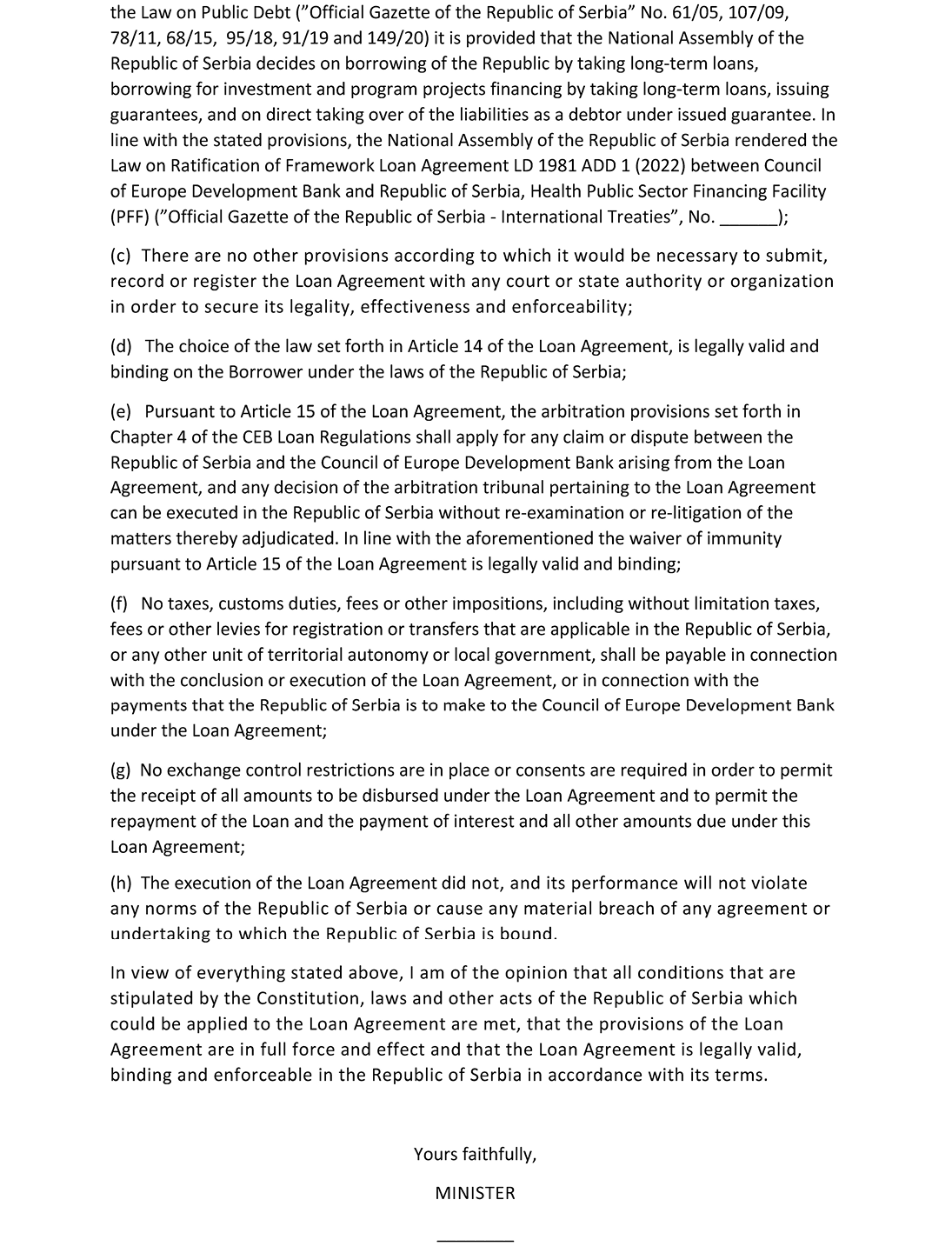 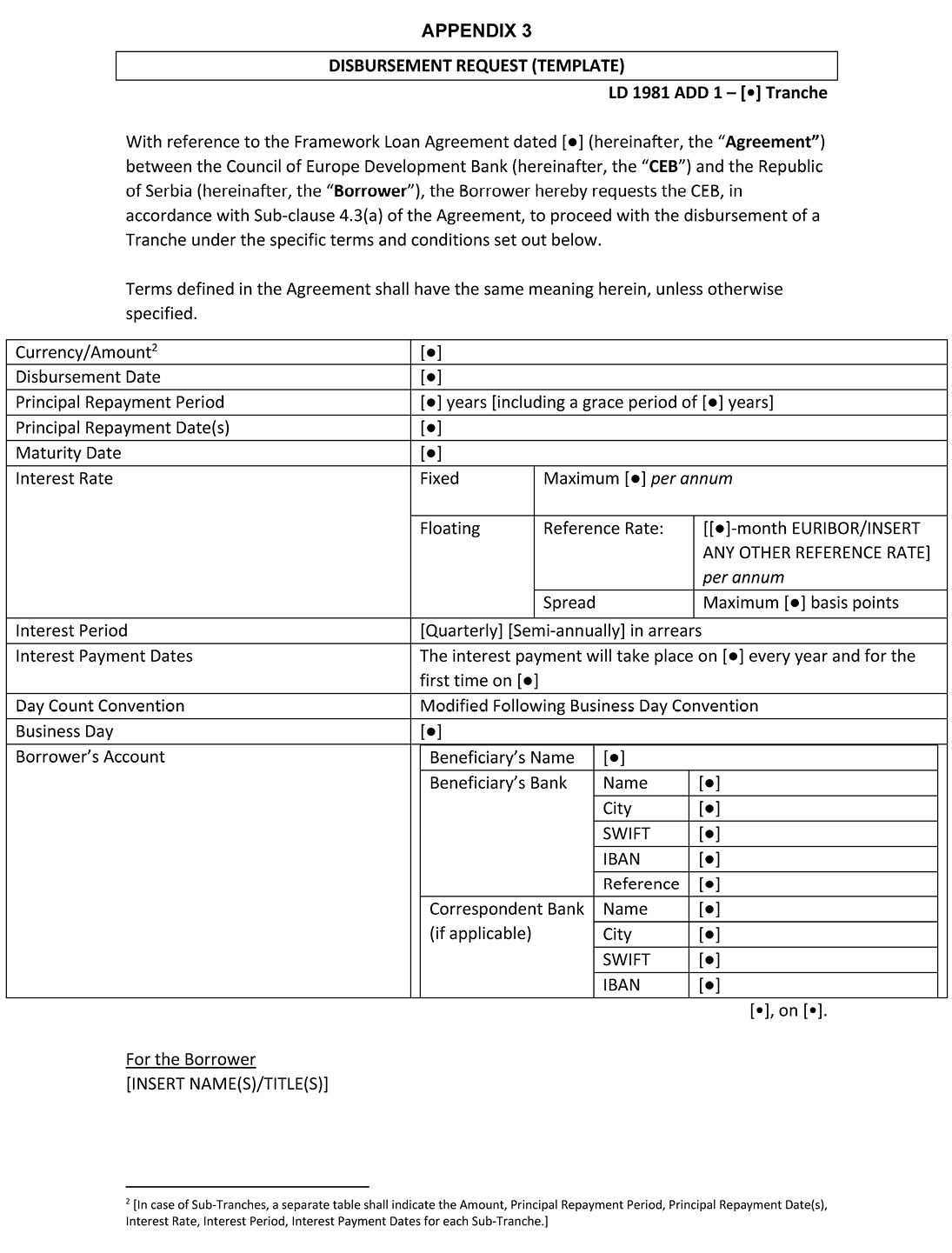 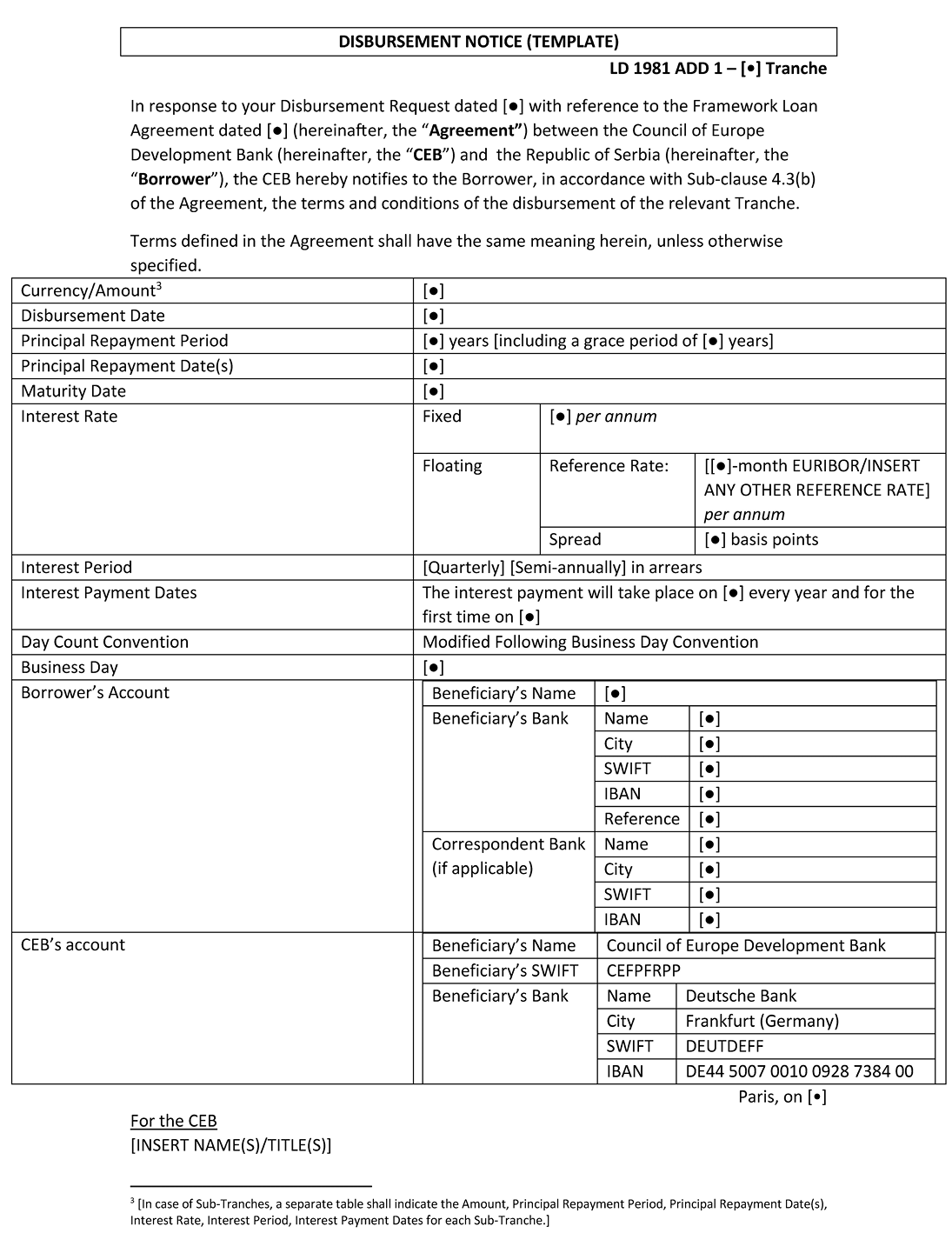 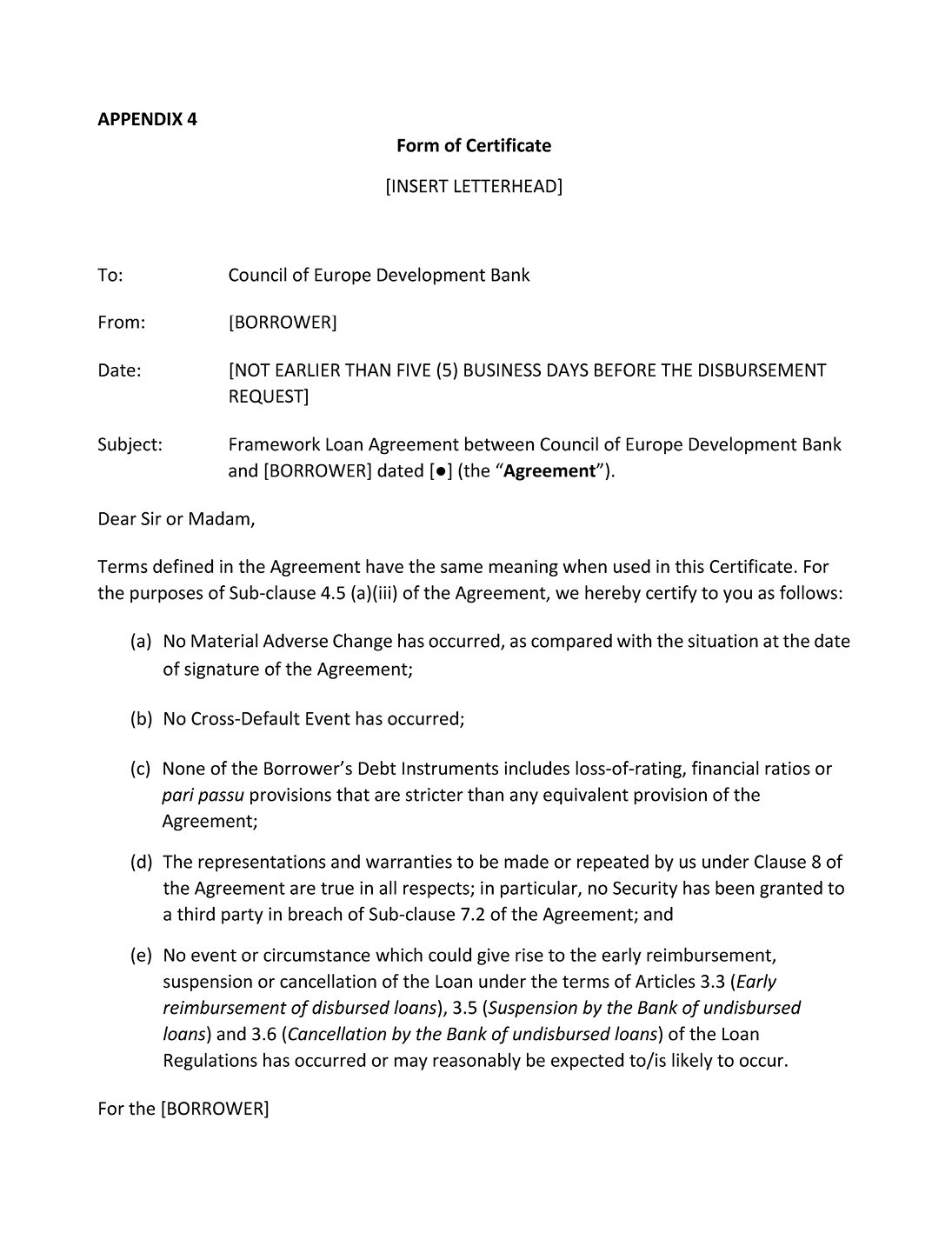 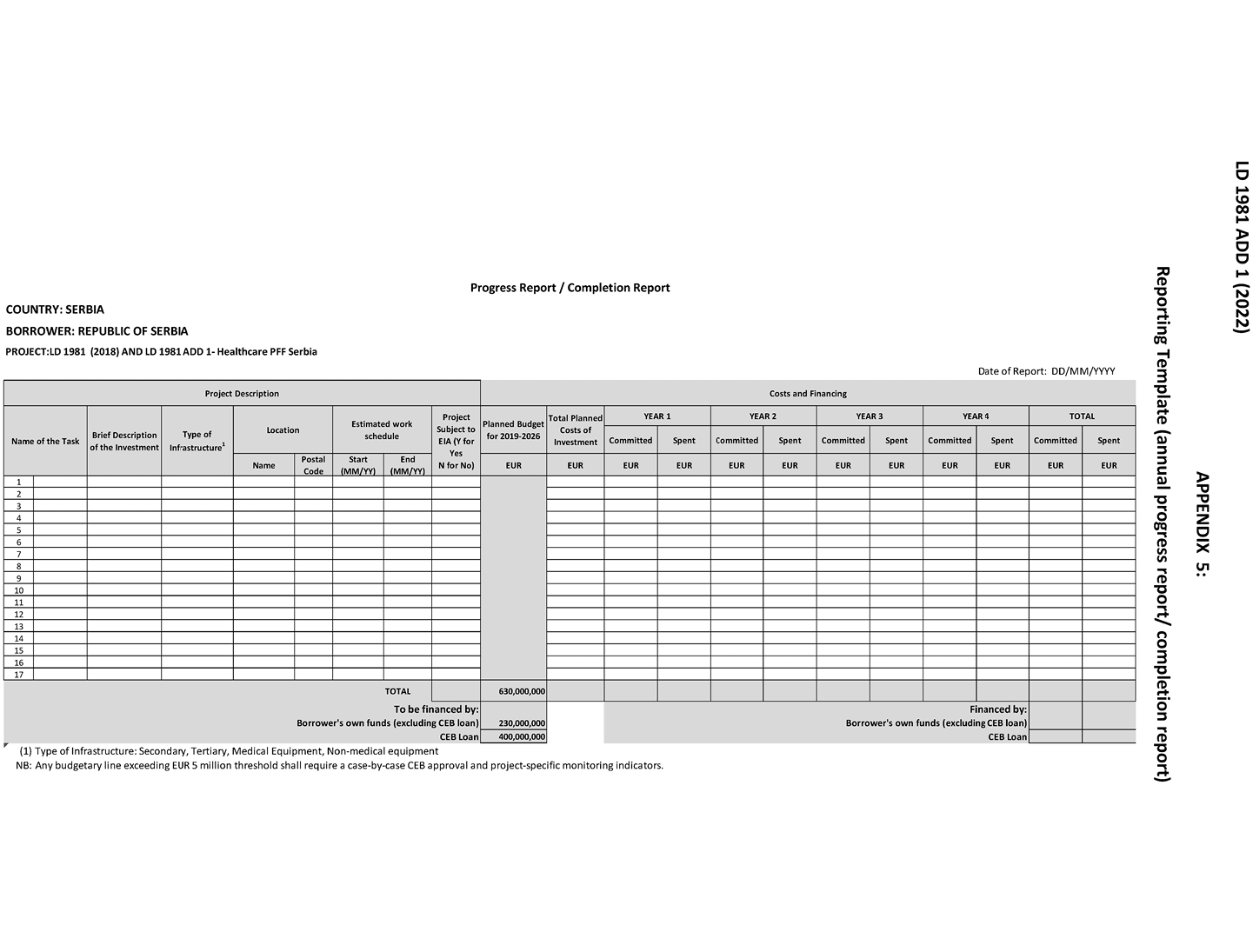 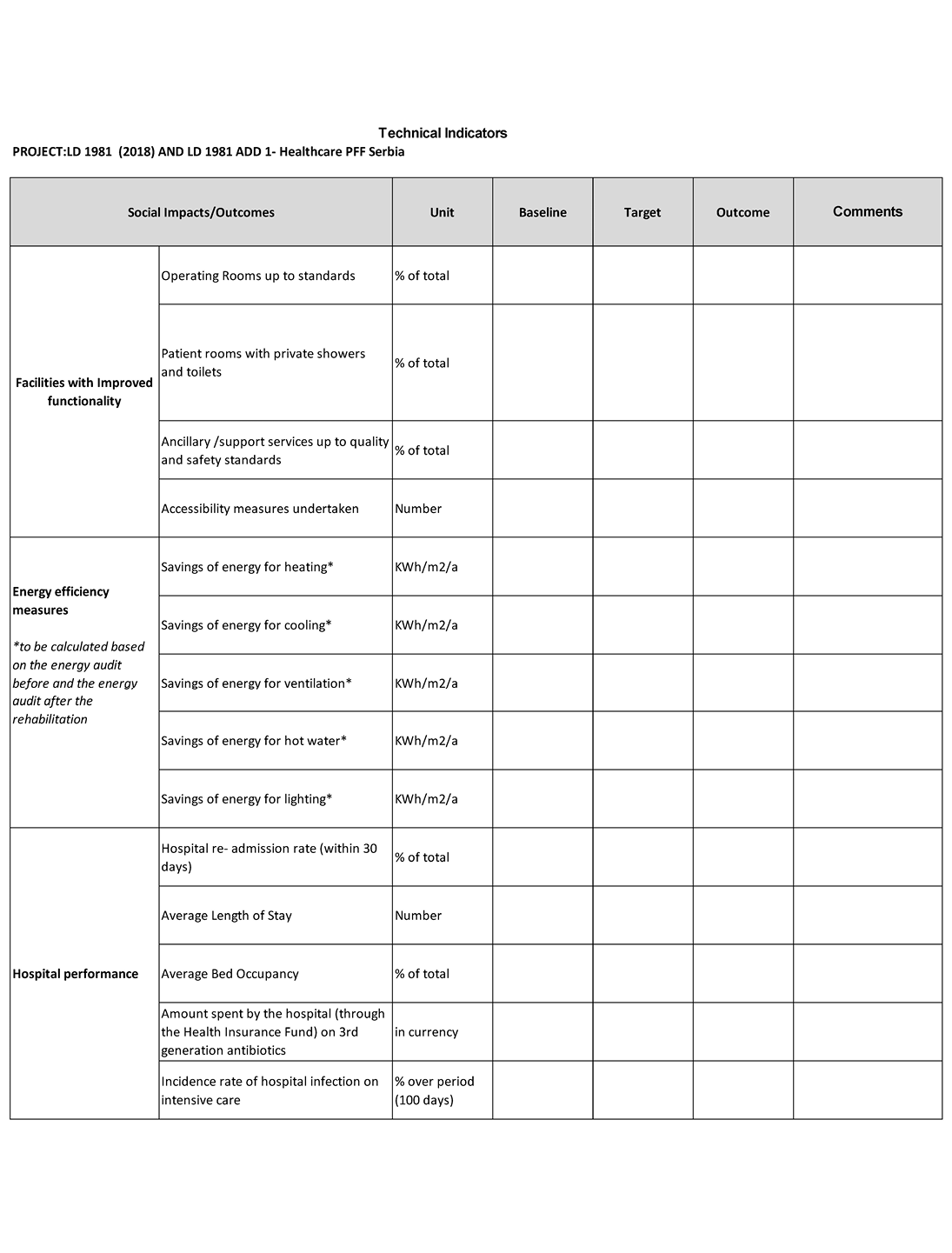 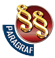 FRAMEWORK LOAN AGREEMENTBETWEEN COUNCIL OF EUROPE DEVELOPMENT BANK AND THE REPUBLIC OF SERBIA - HEALTH PUBLIC SECTOR FINANCING FACILITY (PFF) -("Off. Herald of RS - Treaties", No. 4/2023)